Практическая работа № 21Тема: Настройка туннеля VPN GRE по схеме «точка-точка»Цель: Организовать L3-VPN между офисами компании через IP-сеть, используя для туннелирования трафика протокол GRE.Необходимые ресурсы: ESXIВирутальный маршрутизатор EltexОС Альт Линукс Сервер 10Теоретический материал.GRE (англ. Generic Routing Encapsulation — общая инкапсуляция маршрутов) — протокол туннелирования сетевых пакетов. Его основное назначение — инкапсуляция пакетов сетевого уровня сетевой модели OSI в IP-пакеты. GRE может использоваться для организации VPN на 3 уровне модели OSI. В маршрутизаторе ESR реализованы статические неуправляемые GRE-туннели, то есть туннели создаются вручную путем конфигурирования на локальном и удаленном узлах. Параметры туннеля для каждой из сторон должны быть взаимосогласованными или переносимые данные не будут декапсулироваться партнером.Выполнение работы:Топология: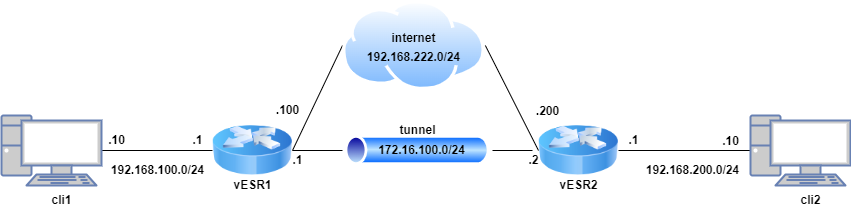 Задание 1. Назначаем IP-адреса согласно топологии:vESR1interface gigabitethernet 1/0/1  description "WAN"  ip address 192.168.222.100/24exitip route 0.0.0.0/0 192.168.222.2domain name-server 192.168.222.2    # при необходимостиinterface gigabitethernet 1/0/2  description "LAN"  ip address 192.168.100.1/24exitПрименяем и проверяем:do commit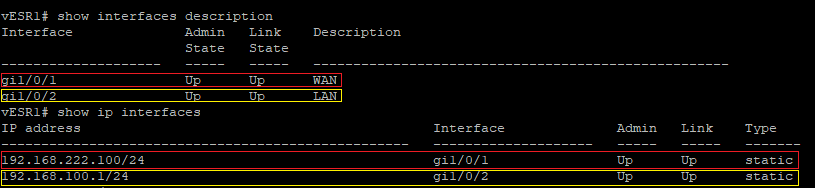 do confirmvESR2interface gigabitethernet 1/0/1  description "WAN"  ip address 192.168.222.200/24exitip route 0.0.0.0/0 192.168.222.2domain name-server 192.168.222.2    # при необходимостиinterface gigabitethernet 1/0/2  description "LAN"  ip address 192.168.200.1/24exitПрименяем и проверяем:do commit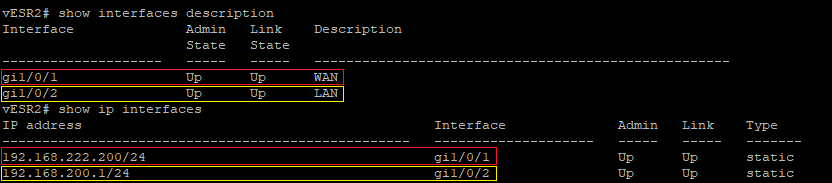 do confirmЗадание 2. Создаём зоны безопасности и помещаем интерфейсы в соответствующие зоны:trusted - для внутренней сети (LAN)untrusted - для внешней сети (WAN)vESR1security zone trustedexitsecurity zone untrustedexitinterface gigabitethernet 1/0/1  security-zone untrustedexitinterface gigabitethernet 1/0/2  security-zone trustedexitПрименяем и проверяем:do commit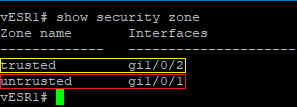 do confirmvESR2security zone trustedexitsecurity zone untrustedexitinterface gigabitethernet 1/0/1  security-zone untrustedexitinterface gigabitethernet 1/0/2  security-zone trustedexitПрименяем и проверяем:do commit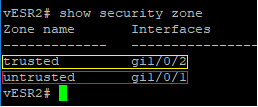 do confirmЗадание 3. Для удобства и проверки разрешаем ICMP отовсюду:vESR1 | vESR2для доступа к маршрутизатору из локальной сети (LAN)security zone-pair trusted self  rule 1    description "ICMP"    action permit    match protocol icmp    enable  exitexitдля доступа к маршрутизатору из внешней сети сети (WAN)security zone-pair untrusted self  rule 1    description "ICMP"    action permit    match protocol icmp    enable  exitexitдля проходящего трафика из локальной сети во внешнююsecurity zone-pair trusted untrusted  rule 1    description "ICMP"    action permit    match protocol icmp    enable  exitexitдля прохождения трафика с внешней сети в локальнуюsecurity zone-pair untrusted trusted  rule 1    description "ICMP"    action permit    match protocol icmp    enable  exitexitЗадание 4. Создадим туннель GRE 1vESR1tunnel gre 1  ttl 64  security-zone untrusted  local address 192.168.222.100  remote address 192.168.222.200  ip address 172.16.100.1/24  enableexitПрименяем и проверяем:do commit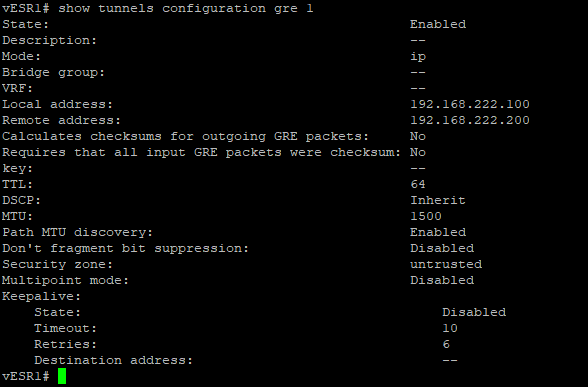 do confirmvESR2tunnel gre 1  ttl 64  security-zone untrusted  local address 192.168.222.200  remote address 192.168.222.100  ip address 172.16.100.2/24  enableexitПрименяем и проверяем:do commit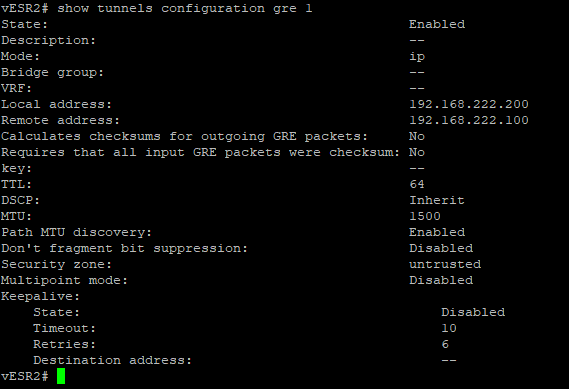 do confirmЗадание 5. Разрешаем получение пакетов GRE:vESR1 | vESR2security zone-pair untrusted self  rule 2    description "GRE"    action permit    match protocol gre    enable  exitexitПрименяем и проверяем связность по туннелю:do commitvESR1vESR1 -> vESR2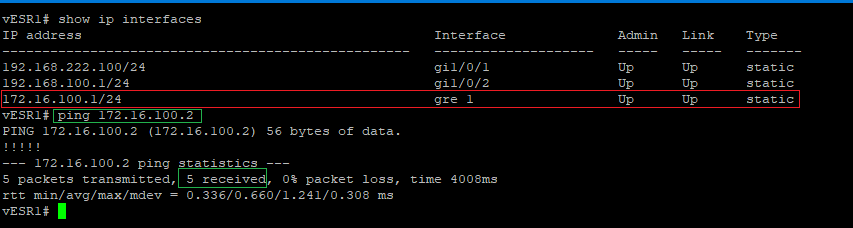 vESR2vESR2 -> vESR1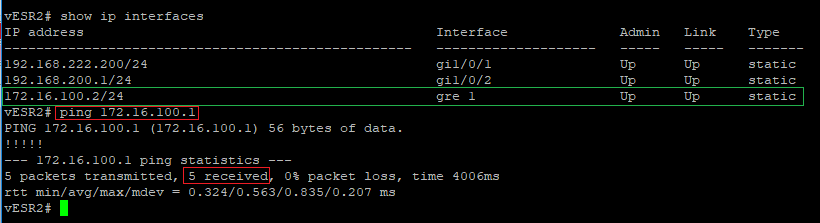 do confirmЗадание 6. Настраиваем динамическую маршрутизацию для связи локальных сетей через туннельный интерфейс:vESR1 | vESR2Создадим OSPF-процесс с идентификатором 1 и перейдём в режим конфигурирования протокола OSPFСоздадим и включим требуемую областьВключим OSPF-процессrouter ospf 1  area 0.0.0.0    enable  exit  enableexitДля установления соседства с другими маршрутизаторами привяжем их к OSPF-процессу и области.Далее включим на интерфейсе маршрутизацию по протоколу OSPF:интерфейс gre 1 - для установления соседстваинтерфейс gi1/0/2 - для обявления локальных сетейinterface gigabitethernet 1/0/2  ip ospf instance 1  ip ospfexittunnel gre 1  ip ospf instance 1  ip ospfexitРазрешаем трафик OSPF:security zone-pair untrusted self  rule 3    description "OSPF"    action permit    match protocol ospf    enable  exitexitПрименяем и проверяем:do commitvESR1Проверяем установление соседства: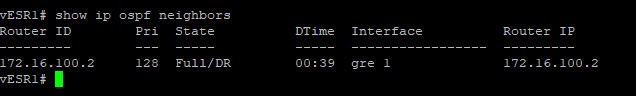 Проверяем таблицу маршрутизации: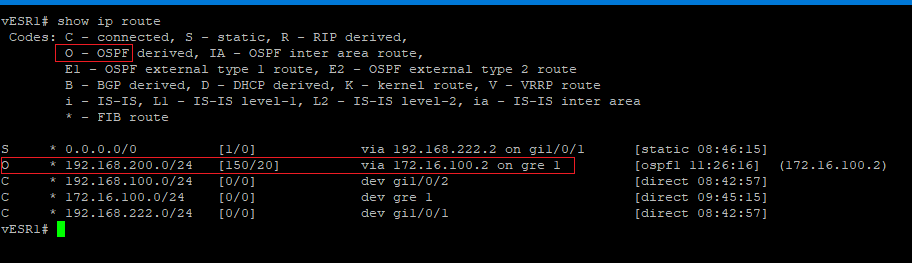 do confirmvESR2Проверяем установление соседства: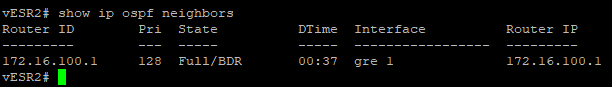 Проверяем таблицу маршрутизации: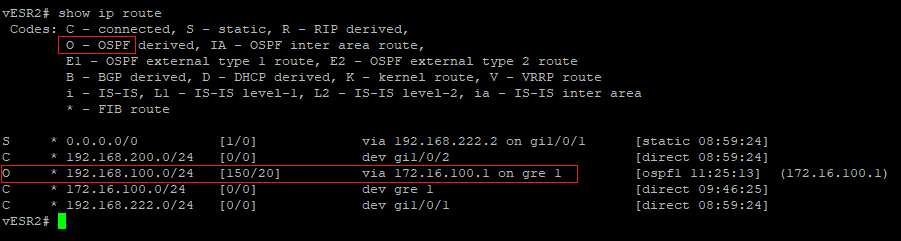 do confirmЗадание 7. Проверяем связность с клиентов:cli1 -> cli2: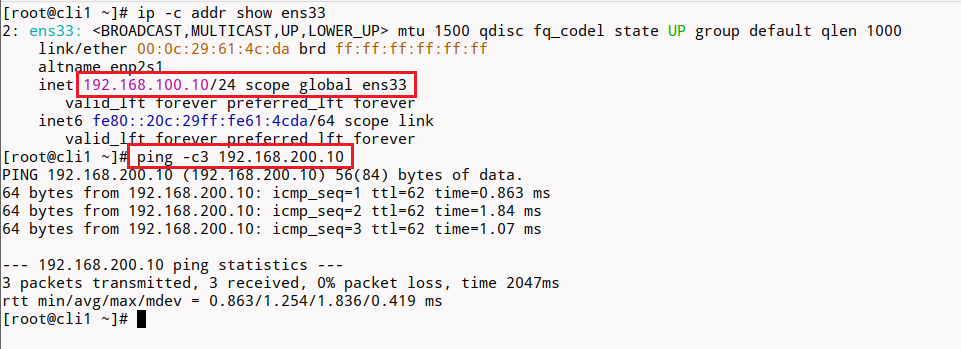 cli2 -> cli1: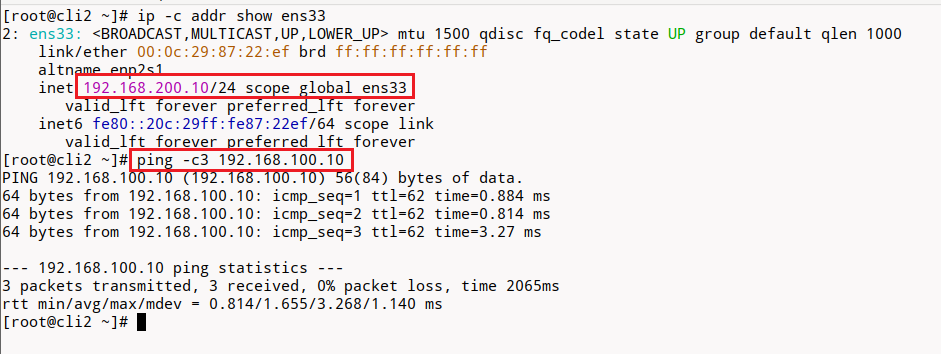 Задание 8. При добавлении необходимых правил можно разрешить и traceroute:vESR1 -> cli2: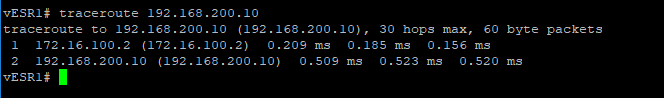 vESR2 -> cli1: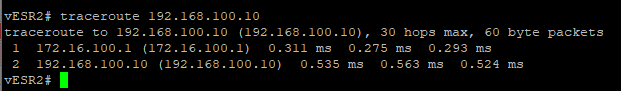 Конфигурация устройств получилась следующая:vESR1# show running-confighostname vESR1object-group service TRACEROUTE  description "TRACEROUTE"  port-range 33434-33529  port-range 15121exitobject-group service SSH  description "SSH"  port-range 22exitsyslog max-files 3syslog file-size 512syslog file tmpsys:syslog/default  severity infoexitusername admin  password encrypted $6$83u7ZpzpElZuWbL9$bdFyffbPozW18xVkVCWHROwUZOsxcdEKFy2rRSgj2Z8ep4XsjGcKlu/.0XMOSGDsyU9cxX5Tsoz0bA.iyGTcT/exitusername sshuser  password encrypted $6$ZeBDVMWrDP8uqj5c$zx6lhKy8NKSVIpwpk3BJAf5Vdm.v9Il4CQ5DrOPtwdXu2qWloNNJEMymAfh0Ca67eb5qB2B0ra/pfhe9CHL0U/  privilege 15exitdomain lookup enabledomain name-server 192.168.222.2security zone trustedexitsecurity zone untrustedexitrouter ospf 1  area 0.0.0.0    enable  exit  enableexitinterface gigabitethernet 1/0/1  description "WAN"  security-zone untrusted  ip address 192.168.222.100/24exitinterface gigabitethernet 1/0/2  description "LAN"  security-zone trusted  ip address 192.168.100.1/24  ip ospf instance 1  ip ospfexittunnel gre 1  ttl 64  security-zone untrusted  local address 192.168.222.100  remote address 192.168.222.200  ip address 172.16.100.1/24  ip ospf instance 1  ip ospf  enableexitsecurity zone-pair trusted self  rule 1    description "ICMP"    action permit    match protocol icmp    enable  exitexitsecurity zone-pair untrusted self  rule 1    description "ICMP"    action permit    match protocol icmp    enable  exit  rule 2    description "GRE"    action permit    match protocol gre    enable  exit  rule 3    description "OSPF"    action permit    match protocol ospf    enable  exit  rule 22    description "SSH"    action permit    match protocol tcp    match destination-port SSH    enable  exitexitsecurity zone-pair trusted untrusted  rule 1    description "ICMP"    action permit    match protocol icmp    enable  exit  rule 2    description "TRACEROUTE"    action permit    match protocol udp    match destination-port TRACEROUTE    enable  exitexitsecurity zone-pair untrusted trusted  rule 1    description "ICMP"    action permit    match protocol icmp    enable  exit  rule 2    description "TRACEROUTE"    action permit    match protocol udp    match destination-port TRACEROUTE    enable  exitexitsecurity passwords default-expiredip route 0.0.0.0/0 192.168.222.2ip ssh serverntp enablentp broadcast-client enablelicence-manager  host address elm.eltex-co.ruexitvESR2# show running-confighostname vESR2object-group service TRACEROUTE  description "TRACEROUTE"  port-range 33434-33529  port-range 15121exitobject-group service SSH  description "SSH"  port-range 22exitsyslog max-files 3syslog file-size 512syslog file tmpsys:syslog/default  severity infoexitusername admin  password encrypted $6$DJXxBotgkalhpvdS$M4X3JJZLIYAo.H2NACe4iBNthGcrQ7FpIuxwTSG8PZFmJGw8oqdyrNMoy1b8CM7aKxfmoxC4jyZpXHHKDtWBc0exitusername sshuser  password encrypted $6$QwpWsLDV.GfE04QE$j1WSJOYdIY806fNiyC5YIthELjRBGmE32L0RQHzrp4l1kf1NHvul9edbOF/pvQXmCWK58etaTiZBhDj5rAHzZ/  privilege 15exitdomain lookup enabledomain name-server 192.168.222.2security zone trustedexitsecurity zone untrustedexitrouter ospf 1  area 0.0.0.0    enable  exit  enableexitinterface gigabitethernet 1/0/1  description "WAN"  security-zone untrusted  ip address 192.168.222.200/24exitinterface gigabitethernet 1/0/2  description "LAN"  security-zone trusted  ip address 192.168.200.1/24  ip ospf instance 1  ip ospfexittunnel gre 1  ttl 64  security-zone untrusted  local address 192.168.222.200  remote address 192.168.222.100  ip address 172.16.100.2/24  ip ospf instance 1  ip ospf  enableexitsecurity zone-pair trusted self  rule 1    description "ICMP"    action permit    match protocol icmp    enable  exitexitsecurity zone-pair untrusted self  rule 1    description "ICMP"    action permit    match protocol icmp    enable  exit  rule 2    description "GRE"    action permit    match protocol gre    enable  exit  rule 3    description "OSPF"    action permit    match protocol ospf    enable  exit  rule 22    description "SSH"    action permit    match protocol tcp    match destination-port SSH    enable  exitexitsecurity zone-pair trusted untrusted  rule 1    description "ICMP"    action permit    match protocol icmp    enable  exit  rule 2    description "TRACEROUTE"    action permit    match protocol udp    match destination-port TRACEROUTE    enable  exitexitsecurity zone-pair untrusted trusted  rule 1    description "ICMP"    action permit    match protocol icmp    enable  exit  rule 2    description "TRACEROUTE"    action permit    match protocol udp    match destination-port TRACEROUTE    enable  exitexitsecurity passwords default-expiredip route 0.0.0.0/0 192.168.222.2ip ssh serverntp enablentp broadcast-client enablelicence-manager  host address elm.eltex-co.ruexitРезультат выполнения практической работы оформить в виде отчета.Контрольные вопросы:Какие еще конфигурации необходимы для создания защищенного GRE-туннеля?Какой используется протокол туннелирования? Какие IP-адреса источника и назначения туннеля связаны с GRE tunnel на каждом маршрутизаторе?